                               Réunion du 07 Mars 2017Membres présents :                                	              MAHINDAD                                DJOUDER      AKDADER     BENAHMED                       BENDAHMANE    MEZIANE   AMGHAR   MESSAOUDI          Membre absent (excusé): IDIR  (maladie) – OUKHALED (non avisé)               Après avoir souhaité la bienvenue aux membres Présents, Monsieur MAHINDAD Kamal, Président de la Ligue passa la parole àMr le secrétaire général pour la lecture de l’ordre du jour.Ordre du jour :Lecture du courrier « arrivée ».Compte-rendu des travaux des commissions.Questions diverses.        Le bureau de ligue a reçu en audience au sujet de leurs situations, les membres suivants :DJOUAMA  Mokrane  formateur, membre de la CJD.Youbi Mohand-Ouali, arbitre de wilaya       Toutes les explications leur ont été données.A - FAF / LNF / LRFA :       - LRFA : réunion de coordination DTR / DTW.       - FAF : convocation à l’assemblée générale ordinaire du 27-02-2017.B - CLUBS:      - CRBA : nouvelles coordonnées du club.      - JSMB : demande trio arbitres.      - SSSA : requête au sujet rencontre SSSA / USS (U20).      - USS : rapport au sujet rencontre SSSA / USS ET demande d’audience auprès du bureau de ligue.      - JSIO : demande audience auprès de la CWA.      - JSB : demande duplicata de licence entraineur.      - ASECA : demande reprogrammation match U14 et récusation arbitre.C – DJS :      - PV de réunion de la commission de préparation des manifestations sportives.         - Invitation à la cérémonie protocolaire de Mr le MJS.      - Convocation du président au sujet absence à la cérémonie protocolaire.      - MJS : lettre de vœux à l’occasion du nouvel an.D – Divers :      - LWST Béjaia : programmation du 18-02-2017.      - Naphtal : demande trio arbitres.      - ADRAR Rachid : demande de réintégration.      - YOUBI Md-Ouali : demande audience auprès du bureau de ligue.      - GOUGAM Tarik : demande audience auprès du bureau de ligue.      - Œuvres sociales universitaires : championnat national universitaire.      - Etablissement pénitencier de Béjaia : demande trios arbitres.     Le bureau de ligue a écouté puis entériné la synthèse des travaux des commissions qui se résument comme suit :Création dune commission de réforme du mobilier et du matériel détériorés de la ligue composée de Mrs :AKDADER                        Vice-présidentABDELFETTAH                DAFMEZIANE                         MembreBENAHMED                     MembreCompte-rendu de la réunion avec les clubs « honneur » au sujet programmation de la phase retour.Organisation d’une coupe de wilaya pour les catégories U14-U15-U17.Organisation d’un séminaire à l’intention des arbitres de wilaya durant les vacances scolaires de printemps.Attribution d’une indemnité de 3000 DA au profit des secrétaires OUALI et TOUATI à l’occasion de la journée de la femme.Attribution d’une indemnité de téléphone de 2000 DA au profit du Directeur technique de l’arbitrage et du Directeur des compétitions pour les besoins de communication avec les arbitres et les clubs. Attribution d’une indemnité forfaitaire mensuelle de 2500 DA au profit de l’agent chargé de l’entretien de la salle de cours des arbitres à l’école El-Mokrani.Mise en application de l’indemnité de formation au profit des formateurs des arbitres à/c du 1er mars 2017.Remise des feuilles d’arbitrage : les arbitres sont informés que les feuilles d’arbitrage doivent être déposées au secrétariat de la ligue chaque dimanche au plus tard à 17 heures.          Le secrétaire général                    Le PrésidentDIRECTION ADMINISTRATION ET FINANCESRappel Article 134 : Amendes Les amendes infligées à un club doivent être réglées dans un délai de trente (30) jours à compter de la date de notification. Passé le délai de trente (30) jours et après une dernière mise en demeure pour paiement sous huitaine, la ligue défalquera un (01) point par mois de retard à l’équipe seniors du club fautif. Si le club n’a pas apuré le paiement de ses amendes avant la fin du championnat en cours, son engagement pour la saison sportive suivante demeure lié au règlement de ses dettes envers la ou les ligues concernées.ETAT DE RECOUVREMENT DES AMENDES AU BO 16NOTE    AUX   CLUBSLes Clubs concernés sont tenus de s’acquitter des montants indiqués ci-dessus au plus tard le jeudi 16 mars 2017, soit en espèces soit par versement bancaire au compte B. E. AN° : 00200040400425009397 Après versement, il y a lieu d’adresser à la Ligue la copie du bordereau de versement bancaire.COMMISSION DE DISCIPLINE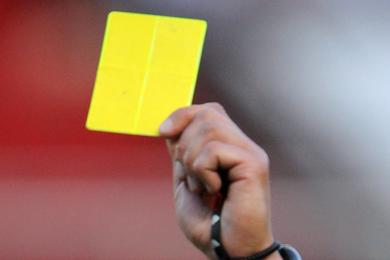                                   REUNION DU  06 /03/2017Membres présents : GUEMDJAL                     Avocat, PrésidentDJOUDER                       Secrétaire  GénéralDJOUAMA A                      MembreOrdre du jour :  Traitement des affaires disciplinaires.HONNEUR    SENIORSAffaire N°225: Match  CRM  / ARBB   du 03-03-2017 (S)BENYAHIA AISSA   ( CRM – LN° 061207 ) – avertissement.MEBARAKOU  NADJIM  ( CRM – LN° 061282 )  -avertissement.IKHLEF  BILAL  ( ARBB – LN° 061033 )  - 01 MF (CD) + amende de 1000 DAABBAS SOUFIANE  ( ARBB – LN° 061037 )  - avertissement.BEZZOUH  SAMIR  ( ARBB – LN° 061040 )-avertissement.Affaire N°226: Match  CRBSET / NCB   du 03-03-2017 (S)  HADJARA  ABDELKRIM   ( NCB  – LN° 061186)   – avertissement.Affaire N°227: Match  RCS / JSIO   du 03-03-2017 (S)  ABDELLI  AHMED   ( JSIO  – LN° 061272)   – avertissement.Affaire N°228: Match  CSPC / SRBT   du 04-03-2017 (S)  ACHIOU  MOHAND ARAB   ( SRBT  – LN° 061016)   – avertissement.Affaire N°229: Match  AST / SSSA   du 04-03-2017 (S)  KOUACHE  NADJAH   ( AST  – LN° 061224)   – avertissement.GHILI  SALAH   ( AST  – LN° 061561)   – avertissement.P/Honneur SENIORS Affaire N°230: Match  JST  / BCEK  du 03-03-2017 (S )MESSAOUDI  LOUANAS   (JST – LN ° 061510 )  – avertissement.ROUACHE  HALIM   (JST – LN ° 061517 )  – avertissement.MOUSSAOUI  YACINE   (JST – LN ° 062500 )  – avertissement.CHERGUI  ISLAM   (BCEK – LN ° 061482 )  – avertissement.Affaire N°231: Match  OCA / CASA  du 04-03-2017 (S )LAMRAOUI  HOCINE  (OCA – LN ° 061577 )  – avertissement.SALHI MOHAND EL AID   (CASA – LN ° 061426 )  – avertissement AMRI  HAMZA  (CASA – LN ° 061434 )  – avertissement.Affaire N°232: Match  WAF / USBM  du 04-03-2017 (S)AKHENAK YACINE  ( WAF – LN° 061467 ) – 3MF pour coup à adversaire (exclu) +amende de 1500 DA. (Article 113 des RG).BENKHALIS  AIMAD  ( USBM – LN° 061073 ) – 04 MF pour insultes envers officiel en fin de match+ amende de 5000 DABENAMARA  NADJIB  ( USBM – LN° 062050 ) – 3MF pour coup à adversaire (exclu) +amende de 1500 DA. (Article 113 des RG).BENAMARA   SEDIK  ( USBM – LN° 061082 ) - 01 MF (CD) + amende de 1000 DABOUZEROUA  ATMANE  ( USBM – LN° 061071 ) – avertissement.TAOUI  HAKIM  ( USBM – LN° 061442 ) – avertissement.BENDJEDOU  MASSINISSA  ( USBM – LN° 062051 ) – avertissement.Amende de 1500 DA au club USBM pour conduite incorrecte de son équipe.Affaire N°233: Match  JSBA / JSC  du 03-03-2017 (S )TIGHILT  Younès  (JSBA – LN ° 061415 )  – 01 MF (CD) + amende de 1000 DABOUKERROU  EL-HACENE   (JSBA – LN ° 061402 )  – avertissement LAMARA  Djebar  (JSBA – LN ° 061400 )  – avertissement.LAMAOUCHE  SALIM  (JSC – LN ° 061445 )  – 01 MF (CD) + amende de 1000 DAHonneur – U 20Affaire N°234: Match  CRM  / ARBB  du 03-03-2017 (U 20 )HIMI  HAROUN   (CRM – LN ° 062134 )  – avertissement.HATRI  ADEL   (ARBB – LN ° 062253 )  – 01 MF (C.D) + amende de 1000 DA.Affaire N°235: Match  USS  / NBT  du 03-03-2017 (U 20 )BOUKOU  SIFEDDINE   (USS – LN ° 062166 )  – avertissementSAIDI  ANIS   (NBT – LN ° 063547 )  – avertissement.AISSANI  HABIB   (NBT – LN ° 062217 )  – avertissement.Affaire N°236: Match  AST  / SSSA  du 04-03-2017 (U 20 )SADI  MAHDI   (AST – LN ° 062242 )  – avertissementBENBEKKA   ANIS   (AST – LN ° 062243 )  – avertissement.OUHAMOU  HACENE   (AST – LN ° 062235 )  – avertissement.AKIK  ANIS   (SSSA – LN ° 062073 )  – 1MF pour cumul d’avertissement (Exclu). MOUALFI  HABIB   (SSSA – LN ° 062091 )  – avertissement.DAHMANI  BILLAL   (SSSA – LN ° 062090 )  – avertissement.Affaire N°237: Match  CSPC  / SRBT  du 04-03-2017 (U 20 )MOUALFI  ALI   (CSPC – LN ° 063731 )  – avertissementROUMANE  AISSA   (CSPC – LN ° 062328 )  – avertissement.KHELIFATI  MESSAOUD   (SRBT – LN ° 062002 )  – avertissement.OUALI  YOUBA   (SRBT – LN ° 062008 )  – avertissement.Affaire N°238: Match  CRBA  / JSB  du 03-03-2017 (U 20 )OUAZEN  FAYCAL   (CRBA – LN ° 062041 )  – avertissementMELOUL  RAYANE   (CRBA – LN ° 062039 )  – avertissement.IKHLEF  ADEL   (JSB – LN ° 062586 )  – avertissement.Pré-Honneur – U 20Affaire N°239: Match  JSBA / JSC  du 03-03-2017 (U 20 )KHERRAZ  WASSIM   (JSB – LN ° 062364 )  – avertissement.SAHEB  SALAS   (JSC – LN ° 062545 )  – avertissement.JEUNES – GROUPE – CAffaire N°240: Match  JSBA  / BCEK  du 04-03-2017 (U17 )NAMIR  YANIS   (JSBA – LN ° 063179 )  – avertissement.GNANA  HOUSSAM   (JSBA – LN ° 063173 )  – avertissement.CHOULIT  ABDELGHANI   (JSBA – LN ° 063178 )  – avertissement.M’HAND SAID HAKIM   (BCEK – LN ° 063370 )  – avertissement.JEUNES – GROUPE – EAffaire N°241: Match  JSC  / ASIA  du 04-03-2017 (U17 )BELLACHE  YODAS   (JSC – LN ° 063773 )  – avertissement.BAHLOUL  AZEDINE   (ASIA – LN ° 063224 )  – avertissement.Affaire N°242: Match  ESIA  / CRBAR  du 03-03-2017 (U17 )KHODJA  HANI   (ESIA – LN ° 063423 )  – avertissement.DJETTANE  YANES   (ASIA – LN ° 063481 )  – avertissement.HAMMAR  NABIL   (CRBAR – LN ° 063446 )  – avertissement.AMRAH   MALEK    (CRBAR – LN ° 063688 )  – avertissement.AZIZOU   ALI         (CRBAR – LN ° 063442 )  – avertissement.------------------------TRAITEMENT DES AFFAIRES DISCIPLINAIRESETAT STATISTIQUE Journées des : 03 et 04  Mars  2017Avocat, Président CJD  GUEMDJAL  NADIRDIRECTION TECHNIQUE WILAYA DE L’ARBITRAGESEANCE DU LUNDI  06 MARS 2017Membres présents :Mr : BENDAHMED      Directeur techniqueMr : BENCHABANE     P/C désignations Mr : AKDADER            MembreMr : BENDAHMANE    MembreMr : ZIANE                  Formateur La séance est ouverte à 16.00 Heures par le Directeur Technique Monsieur BENAHMED Kamel, qui, après avoir souhaité la bienvenue aux Membres Présents, donne lecture  de l’ordre du jourCourrier  “Arrivée » Clubs: ORBA : demande d’un trio d’arbitre, nécessaire fait. Arbitres:Mr GOUGAM Tarik Bilal, copie de la demande d’audience au président de ligue. Mr DRAHMANI Nadim, arrêt de maladie 21 jours à compter du 06/03/2017, Noté.Mise en Indisponibilité : Mr MENDIL Aissa, pour des raisons scolaires (Examen) Noté.Mr RACHEK Koceila, pour des raisons scolaires (Examen) Noté. MR HAMADACHE Youcef, jusqu’à fin de la saison 2016/2017 Noté.Mise en position de non utilisation :Mr DAHMANI yanis  pour défaillance non justifiée, rencontre séniors USBM-CRBAR.Mr KACI Abdelkrim  pour défaillance non justifiée, rencontre U20 USBM-JSBA.Mr DJOUAMAA Abderahim pour défaillance non justifiée, rencontre U20 WAF-USBM.Mr MAOUCHE Massily pour défaillance justifiée, rencontre U20 CRBA-JSB.Mr CHALAL MASSINISSA pour refus d’officier une rencontre et manque de respect, pour un membre de bureau de ligue. Les arbitres ci-dessus cités sont convoqués à la CWA pour la séance du lundi 13/02/2017 à 16h30 : présence indispensable.Compte rendu La commission prend acte du déroulement des rencontres des journées 03 et 04mars 2017.   Désignations.Désignation des arbitres pour les rencontres des journées 10 et 11 mars 2017, pour toutes les catégories.FormationEcole d’arbitrage : séance du mardi 28/02/2017, thème, Loi N°7 durée de la partie. cour dispensé par Mr ZIANE, formateur.Arbitres titrés : séance du jeudi 02/03/2017, cour dispensé par Mr DJOUMAA et Mr IDIREN (formateurs).Loi 13 Coups francs.Types de coups francsProcédureInfractions et sanctionsSéance vidéo.Préparation du séminaire pour arbitres de Wilaya, élaboration d’une fiche technique et un programme dudit séminaire.Divers Plusieurs points ont été soulevés et solutionnés.Mise à jour des fichiers des arbitres L’ordre du jour étant épuisé, la séance est levée à 17h00.LE DIRECTEUR TECHNIQUE      	                                                     K. BENAHMEDDIRECTION ORGANISATION DES COMPETITIONSHONNEUR PROGRAMMATION 17° JOURNEE		VENDREDI 17 MARS 2017SAMEDI 18 MARS 2017§§§§§§§§§§§§§§§§§§§§§§§§§PRE-HONNEUR PROGRAMMATION  13ème  JOURNEEVENDREDI 17 MARS 2017LE PROGRAMME U14 – U15 – U17 DES VACANCES SCOLAIRES SERA INSERE TRES PROCHAINEMENT SUR LE SITE WEB DE LA LIGUE.LES CLUBS SONT INVITES A LE CONSULTER DES PARUTION.DIVISION HONNEURCLASSEMENT  SENIORS (PHASE  ALLER)CLASSEMENT  U20 DIVISION PRE-HONNEURCLASSEMENT  SENIORS CLASSEMENT  U 20COMMISSION DE  L’ORGANISATIONDES COMPETITIONSHOMOLOGATION DES RESULTATS  U15-U17GROUPE  A§§§§§§§§§§§§§§§§§§§§§§§§§§GROUPE  B§§§§§§§§§§§§§§§§§§§§§§§§§§GROUPE  C§§§§§§§§§§§§§§§§§§§§§§§§§§GROUPE  D§§§§§§§§§§§§§§§§§§§§§§§§§GROUPE  E------------------------------------HOMOLOGATION DES RESULTATS U14GROUPE  A§§§§§§§§§§§§§§§§§§§§§§§§§§GROUPE  B§§§§§§§§§§§§§§§§§§§§§§§§§§GROUPE  C§§§§§§§§§§§§§§§§§§§§§§§§§§GROUPE  E§§§§§§§§§§§§§§§§§§§§§§§§§§GROUPE  FDIRECTION DE L’ORGANISATION DES COMPETITIONSClassement du championnat de jeunes JEUNES GROUPE « A » CATEGORIE « U-14 »ARRETE A LA 7° JOURNEE (FIN DE L’ALLER)---------------------------------------JEUNES GROUPE « B » CATEGORIE « U-14 »ARRETE A LA 6° JOURNEE ---------------------------------------JEUNES GROUPE « C » CATEGORIE « U-14 »ARRETE A LA 7° JOURNEE (FIN DE L’ALLER)JEUNES GROUPE « D » CATEGORIE « U-14 »ARRETE A LA 7° JOURNEE (FIN DE L’ALLER)---------------------------------------JEUNES GROUPE « E » CATEGORIE « U-14 »ARRETE A LA 7° JOURNEE (FIN DE L’ALLER)-------------------------------------------------------JEUNES GROUPE « F » CATEGORIE « U-14 »ARRETE A LA 7° JOURNEE DIRECTION ORGANISATION DES COMPETITIONSCOUPE DE WILAYABULLETIN DE PARTICIPATIONNOM DU CLUB :……………………………..NB : mettre une croix dans la ou les catégories à engager.La compétition se déroulera en éliminatoires directes.Les rencontres se joueront sur terrains neutres.Les frais d’organisation et de traçage seront payés équitablement par les clubs domiciliés.Ce présent bulletin devra être renvoyé au plus tard le jeudi 23 mars 2017. Passé ce délai, aucun engagement ne sera accepté.                                                     Le Président,                                                (Cachet et signature)COMMISSIONS TRAVAUX REALISES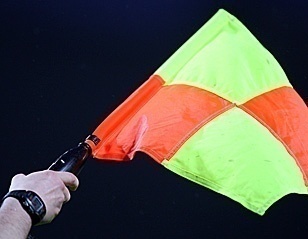 Causerie hebdomadaire.Désignation des arbitres pour les rencontres séniors et U20.Désignation des arbitres en jeunes catégories.Organisation d’un séminaire de wilaya au profit des arbitres.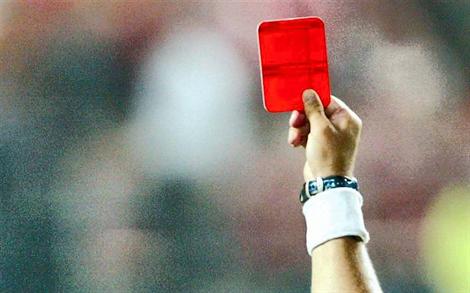 Etude des affaires disciplinaires.Tableau récapitulatif des sanctions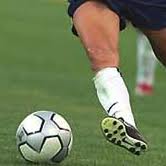 Programmation en toutes catégories.Homologation des résultats des jeunes.Classements en toutes catégoriesCompte-rendu réunion avec les clubs « honneur » au sujet programmationN°CLUBDIVISIONAMENDE CJDAMENDE DOC1JS IGHIL-OUAZZOUGHONNEUR10 000.002CR MELLALAHONNEUR2 000.003AS TAASSASTHONNEUR8 000.004CRB AOKASHONNEUR4 000.005RC SEDDOUKHONNEUR13 000.006ARB BARBACHAHONNEUR5 000.007SRB TAZMALTHONNEUR2 000.008SS SIDI-AICHHONNEUR5 000.005000.009US SOUMMAMHONNEUR1 000.0010CS PROT. CIVILEHONNEUR1 000.0011JSB AMIZOURPRE-HONNEUR2 000.00 12JS CHEMINIPRE-HONNEUR8 500.0013CRB AIT R’ZINEPRE-HONNEUR2 500.0014US BENI MANSOURPRE-HONNEUR10 000.0016ES IGHIL-ALIJEUNES 1 000.0017GC BEJAIAJEUNES 7 000.0018FC BEJAIAJEUNES 2 500.0019JS TICHYJEUNES 2 500.0020AJF BEJAIAJEUNES 2 500.00D E S I G N A T I O ND E S I G N A T I O NSENIORSSENIORSJEUNESJEUNESD E S I G N A T I O ND E S I G N A T I O NHONNEURP/HONU20U15U17TOTALNombres d’AffairesNombres d’Affaires0504050317AvertissementsAvertissements0910161146Contestations de décisionsContestations de décisions010301-05ExpulsionsExpulsions-03--03Jets de projectilesJets de projectiles-----Expulsion :Dirigeant-----Expulsion :Entraîneur-----Terrain sanctionné(Huis clos)Terrain sanctionné(Huis clos)-----LIEUXRENCONTRESU 20SENIORSBEJAIA NACERIANCB / CRBA		13 H15 HTASKRIOUTNBT / CSPC11 H14 H 30SIDI-AICHSSSA / CRBSET11 H14 H 30TAZMALTSRBT / JSB11 H 14 H 30LIEUXRENCONTRESU 20SENIORSBEJAIA BENAL.JSIO / ARBB11 H13 HBEJAIA BENAL.USS / AST9 H15 HOUED-GHIRASOG / RCS11 H 14 HEXEMPTUS SOUMMAMUS SOUMMAMUS SOUMMAMLIEUXRENCONTRESU 20SENIORSTAMRIDJETJST / CRBAR12 H14 H 30AMIZOURJSBA / CASA11 H14 H 30OUZELLAGUENJSC / BCEK11 H14 H 30AKFADOUOCA / WAF11 H14 H 30EXEMPTUS BENI-MANSOURUS BENI-MANSOURUS BENI-MANSOUR15°  JOURNEERENCONTRESSENIORSU 2015°  JOURNEECRBA / JSB04 – 0002 – 00 15°  JOURNEEUSS / NBT04 – 0002 – 02 15°  JOURNEERCS / JSIO05 – 0008 – 00 15°  JOURNEECRM / ARBB01 – 0201 – 02 15°  JOURNEECRBSET / NCB00 – 02 02 – 01 15°  JOURNEEAST / SSSA01 – 0002 – 01 15°  JOURNEECSPC / SRBT00 – 01 00 – 01 15°  JOURNEEEXEMPTAS OUED-GHIRAS OUED-GHIRRANGC L U B SPOINTSJGNPBPBCDIFFDéfalc01US SOUMMAM3014932328+2402SRB TAZMALT2914851267+1903NC BEJAIA2614752209+1104SS SIDI AICH2514743186+1205RC SEDDOUK24147342613+13--CRB AOKAS 24147341912+707JS I. OUAZZOUG22146441718-1--ARB BARBACHA22146441516-109CS P. CIVILE1514365812-410AS TAASSAST14143561219-7--NB TASKRIOUT14143561626-1012CR MELLALA1314347619-1313CRB S.EL TENINE11142571422-814JS BEJAIA9142391336-2315AS OUED GHIR6141310726-19RANGC L U B SPOINTSJGNPBPBCDIFFDéfalc01RC SEDDOUK35141121588+5002SRB TAZMALT341411122910+1903ARB BARBACHA311410132712+1504SS SIDI-AICH25147434318+25--NC BEJAIA25147433418+16--US SOUMMAM25147433224+807AS TAASSAST22146443526+908CRB AOKAS20146262424+009CRB SOUK EL TENINE19145452627-110NB TASKRIOUT15144372433-9--JS IGHIL-OUAZZOUG15144372247-2512CS PROT. CIVILE101431101747-3013JS BEJAIA8142210934-25--AS OUED-GHIR81422101136-2515CR MELLALA61413101033-2311°JOURNEERENCONTRESSENIORSU 2011°JOURNEEWAF / USBM00 – 00 01 – 01 11°JOURNEEJSBA / JSC02 – 0002 – 02 11°JOURNEEJST / BCEK01 – 0001 – 00 11°JOURNEEOCA / CASA 02 – 00 02 – 02 11°JOURNEEEXEMPTCRB AIT-RZINECRB AIT-RZINERANGC L U B SPOINTSJGNPBPBCDIFFDéfalc01JSB AMIZOUR2210712199+1002US BENI-MANSOUR1810532169+7--CRB AIT-R’ZINE189531127+5ex04WA FELDEN1710523148+605OC AKFADOU16105141612+406BC EL-KSEUR12103341414+007JS TAMRIDJET1110325813-508JS CHEMINI710145816-809CA SIDI-AYAD19018322-19exRANGC L U B SPOINTSJGNPBPBCDIFFDéfalc01US BENI-MANSOUR2210713209+1102OC AKFADOU19105411911+803CRB AIT-RZINE159432127+5--JS TAMRIDJET1510433911-205CA SIDI-AYAD1193241215-3--JS CHEMINI11102531212+007JSB AMIZOUR101017299+008WA FELDEN710145516-1109BC EL-KSEUR610136715-87°JOURNEERENCONTRESU15U177°JOURNEEJSIO / AST0-75-07°JOURNEECSPC / GCB7°JOURNEEJSB / USS7°JOURNEECRB / NCB9°JOURNEERENCONTRESU15U179°JOURNEENBT / CRM8-18-09°JOURNEEOM / CRBSET2-01-29°JOURNEECRBA / ASTID10-29-09°JOURNEEJST / WAT1-04-28°JOURNEERENCONTRESU15U178°JOURNEEJSBA / BCEK2-13-28°JOURNEESSSA / ARBB1-00-28°JOURNEECASA / ASOG4-01-18°JOURNEENRBS / RCS1-21-38°JOURNEERENCONTRESU15U178°JOURNEEJSC / ASIO0-02-38°JOURNEECSPT / ASECA6-03-18°JOURNEERSCA / WRBO5-13-08°JOURNEEEXEMPTOCAOCA9°JOURNEERENCONTRESU15U179°JOURNEEUSBM / SRBT1-06-09°JOURNEEESIA /CRBAR0-31-29°JOURNEEOST / JSTK5-013-19°JOURNEEEXEMPTWA FWA F7°JOURNEERENCONTRESU147°JOURNEEAB / AST0-07°JOURNEEETSB / CSAB2-27°JOURNEECRB / AJFB6-07°JOURNEEEXEMPTMOB6°JOURNEERENCONTRESU146°JOURNEEWAT / JSTY2-76°JOURNEEJSMB / JSBNJ6°JOURNEEAWFSB / ENSB4-06°JOURNEEGCB / FCB0-47°JOURNEERENCONTRESU147°JOURNEEJSD / CRBSET2-27°JOURNEEASTID / JSCA0-37°JOURNEEESM / USAS4-17°JOURNEEAEFS / ASTH7-17°JOURNEERENCONTRESU147°JOURNEEFCI / CSPT2-67°JOURNEEWRBO / OCA1-37°JOURNEEEFACS / ASECA2-17°JOURNEEEXEMPTJSA7°JOURNEERENCONTRESU147°JOURNEESRBT / JSBM2-07°JOURNEEASR / IRBBH0-17°JOURNEECRBAR / OST1-37°JOURNEEEXEMPTWAFRANGC L U B SPOINTSJGNPBPBCDIFFDéfalc01MO BEJAIA166510221+2102CR BEJAIA136411186+1203AS TAASSAST126330112+904A BEJAIA7621358-305ETS BEJAIA46114514-9--CSA BOUKHELIFA46114722-1507AJF BEJAIA36105419-15RANGC L U B SPOINTSJGNPBPBCDIFFDéfalc01JSM BEJAIA155500271+2602JS TICHY156501295+2403FC BEJAIA116312118+304AWFS BEJAIA106312118+305WA TALA-HAMZA762131019-906ENS BEJAIA46114621-1507JS BEJAIA15014519-14--GC BEJAIA16015125-24RANGC L U B SPOINTSJGNPBPBCDIFFDéfalc01CRB SOUK EL TENINE177520304+26--JS DJERMOUNA177520227+1503AEF  EL-SAHEL157430197+1204ES MELBOU107313119+205US AIT-SMAIL772141421-706JSC AOKAS973041816+207ASTI DARGUINA47116322-1908AS THALA07007435-31RANGC L U B SPOINTSJGNPBPBCDIFFDéfalc01RC SEDDOUK197610162+1402MC TIMEZRIT177520114+703USO AMIZOUR1073131514+104OS EL-KSEUR9723297+205CRB AMIZOUR77214810-2--JSB AMIZOUR77214814-607BC EL-KSEUR671231016-608NRB SEMAOUN27015515-10RANGC L U B SPOINTSJGNPBPBCDIFFDéfalc01JS AKBOU166510432+4102OC AKFADOU156501176+1103CSP TAZMALT1163211910+904EL-FLAYE CS1063121216-405ASEC AWZELAGEN66204912-306WRB OUZELLAGUEN36105922-1307FC IFRI06006445-41RANGC L U B SPOINTSJGNPBPBCDIFFDéfalc01OS TAZMALT136411125+7--IRB BOUHAMZA136411127+503WA FELDEN126402153+12--AS RODHA126402124+805SRB TAZMALT9630369-306CRB AIT-RZINE36105819-1107JS BENI-MELIKECHE06006220-18U14U15U17